IEEE P802.11
Wireless LANsAbstractThis submission presents proposed resolutions for CID 1090The proposed changes are based on REVme D1.0.Revision history:R0 – Initial versionR1 – Incorporated the suggestion from Jouni. Discussion:Cited text: 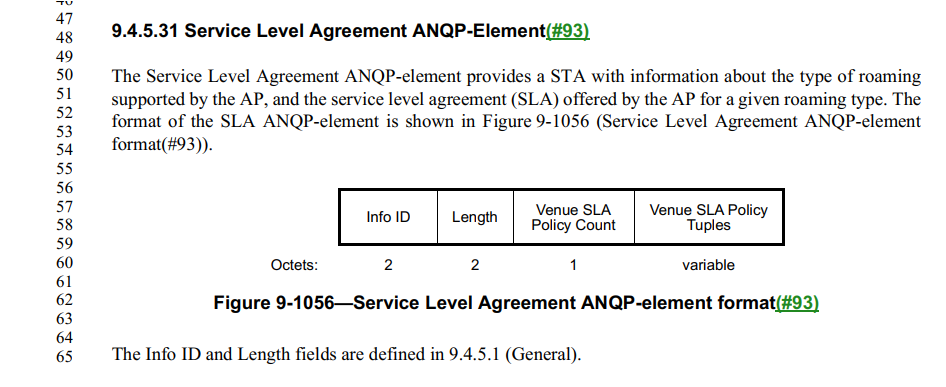 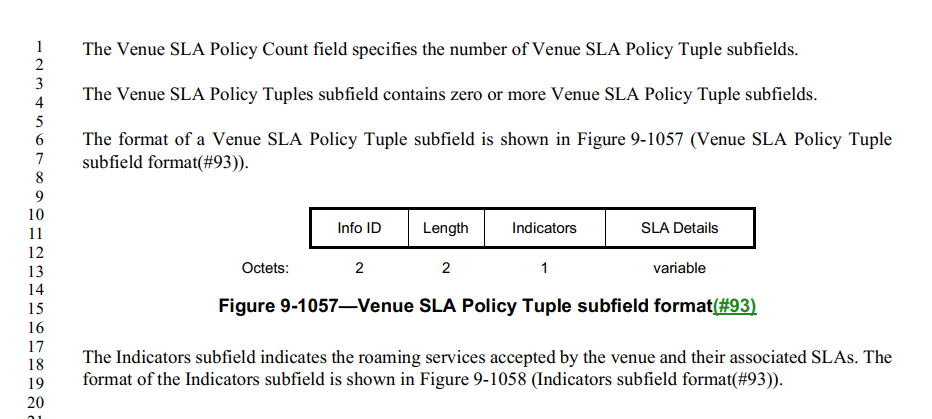 Summary of changes:Removed the Info ID field. The Length field is still needed. Added the definition for the Length field. Proposed resolution:  Revised. TGm editor: Changes 9.4.5.31 as follows: Service Level Agreement ANQP-EelementThe Service Level Agreement ANQP-element provides a STA with information about the type of roaming supported by the AP, and the service level agreement (SLA) offered by the AP for a given roaming type. The format of the SLA ANQP-element is shown in Figure 9-1056 (Service Level Agreement ANQP-element format(#93)).The Info ID and Length fields are defined in 9.4.5.1 (General).The Venue SLA Policy Count field specifies the number of Venue SLA Policy Tuple subfields. The Venue SLA Policy Tuples subfield contains zero or more Venue SLA Policy Tuple subfields.The format of a Venue SLA Policy Tuple subfield is shown in Figure 9-1057 (Venue SLA Policy Tuple subfield ANQP-element format(#93)).The Length field contains the length of the remaining fields in octets.The Indicators subfield indicates the roaming services accepted by the venue and their associated SLAs. The format of the Indicators subfield is shown in Figure 9-1058 (Indicators subfield format(#93)).The First Settlement Indicator and Second Settlement Indicator subfields each indicate a type of roaming service accepted by the venue. The values of the First Settlement Indicator and Second Settlement Indicator subfields are specified in Table 9-421 (Settlement indicator values(#93)).The First SLA Indicator and Second SLA Indicator subfields each indicate the SLA that the AP offers for the respective settlement type. The values of the First SLA Indicator and Second SLA Indicator subfields are specified in Table 9-422 (SLA indicator values(#93)) and follow the Olympic model defined in IETF RFC 2597([B30]).If the First SLA Indicator subfield is set to 0, the Second Settlement Indicator and Second SLA Indicator subfields are reserved. Otherwise, the First SLA Indicator and Second SLA Indicator subfields differ, and a nonzero value in the First SLA Indicator subfield takes precedence over a value of 0 in the Second SLA Indicator subfield, for the settlement type indicated by the First SLA Indicator subfield.The SLA Details subfield is an optional vendor specific UTF-8 string that can be used to indicate the details of the SLA (e.g., minimum bandwidth, max jitter or delay, etc.). The content of this subfield is beyond the scope of this standard(#1560).Proposed Resolution for CID 1090Proposed Resolution for CID 1090Proposed Resolution for CID 1090Proposed Resolution for CID 1090Proposed Resolution for CID 1090Date:  2022-03-15Date:  2022-03-15Date:  2022-03-15Date:  2022-03-15Date:  2022-03-15Author:Author:Author:Author:Author:NameAffiliationAddressPhoneEmailEmily QiIntel CorporationEmily.h.qi@intel.comMark HamiltonRuckus/CommScopemark.hamilton2152@gmail.comJerome HenryCisco SystemJerome Henry (jerhenry) <jerhenry@cisco.com>Jouni MalinenQualcommjouni@qca.qualcomm.comCIDCommenterClause Number(C)Page(C)Line(C)AssigneeCommentProposed Change1090Emily Qi9.4.5.31183010Emily QiThe Info ID field and Length field are included in Figure 9-1057 as part of Venue SLA Policy Tuple subfield. Why?Remove "Info ID" field and "Length" fields in Figure 9-1057.Info IDLengthVenue SLA Policy CountVenue SLA Policy
TuplesOctets:221variableService Level Agreement ANQP-element formatService Level Agreement ANQP-element formatService Level Agreement ANQP-element formatService Level Agreement ANQP-element formatService Level Agreement ANQP-element formatInfo IDLengthIndicatorsSLA DetailsOctets:221variableVenue SLA Policy Tuple subfield format(#93)Venue SLA Policy Tuple subfield format(#93)Venue SLA Policy Tuple subfield format(#93)Venue SLA Policy Tuple subfield format(#93)Venue SLA Policy Tuple subfield format(#93)B0	B1B2	B3B4	B5B6	B7First Settlement IndicatorFirst SLA IndicatorSecond Settlement IndicatorSecond SLA IndicatorBits:2222Indicators subfield format(#93)Indicators subfield format(#93)Indicators subfield format(#93)Indicators subfield format(#93)Indicators subfield format(#93)Settlement indicator values(#93)Settlement indicator values(#93)ValueSettlement Type0All1Free services2Paid services3ReservedSLA indicator values(#93)SLA indicator values(#93)ValueSLA0No Olympic SLA1Bronze2Silver3Gold 